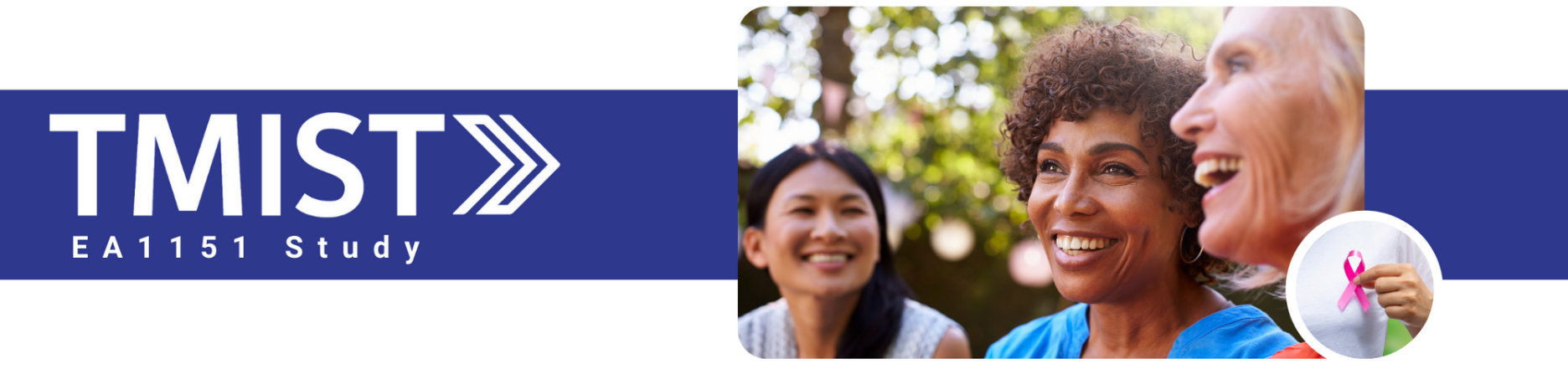 제목: 유방암 선별검사 임상시험 참여자 모집 [성명]님께, [주소]에 소재한 [기관]에서 수행하는 유방암 선별검사 임상시험에 참여할 자격이 있을 수 있습니다. 본 임상시험은 두 종류의 유방촬영검사를 수년에 걸쳐 비교하여 향후 유방암을 선별하는 최적 검사 방법을 선택하는 여성과 담당 의사를 돕는 데 목적을 두고 있습니다. 임상시험이 실시되는 저희의 유방촬영검사 클리닉에서 [일시]에 주기적 선별검사 유방촬영이 예정되어 있으므로 귀하에게 이메일이 전송되었습니다.본 임상시험에 참여하려면 다음의 사항이 요구됩니다.무작위배정(컴퓨터를 통한 배정)되어 임상시험 참여 첫 5년간(또는 그 전에 임상시험이 종료되는 경우 종료 시점까지) 3D 또는 2D 유방촬영검사 중 하나를 받는 데 동의합니다.임상시험 기간 중 첫 5년 동안에는 유방암 발생에 대한 귀하의 개인별 위험 요인에 근거하여 저희가 귀하에게 선별검사를 받는 빈도를 매년 또는 격년으로 정해드리는 데 동의합니다.귀하의 의무기록을 검토하고 가능한 경우 간략한 전화 설문조사를 통해 총 최소 3년~최대 8년(선별검사년수 포함) 동안 귀하의 유방암 상태를 추적관찰하도록 허용하는 데 동의합니다.본 임상시험에 관한 자세한 정보를 원하시면, 임사시험 코디네이터 [연구 코디네이터 이름]에게 [전화번호]로 또는 [이메일 주소]로 연락 주시기 바랍니다.감사합니다.담당 의사 [성명] 드림 [시험기관 시험책임자/책임 방사선 전문의]연구 제목: EA1151 - 유방단층촬영 영상 선별검사 시험(Tomosynthesis mammographic imaging screening trial [TMIST]) 